Taršos leidimų išdavimo, pakeitimo ir galiojimo panaikinimo taisyklių 2 priedas PARAIŠKATARŠOS LEIDIMUI GAUTI (PAKEISTI)[3] [0] [2] [7] [2] [6] [7] [0] [0](Juridinio asmens kodas)(Veiklos vykdytojo, teikiančio paraišką, pavadinimas, adresas, telefono, fakso Nr., elektroninio pašto adresas)(ūkinės veiklos objekto pavadinimas, adresas)(nurodoma, kokius kriterijus pagal Taisyklių 1 priedą atitinka įrenginys)Vaidutis Kaminskas, tel. nr. 8-678 40488, el. paštas ekoterra@ekoterra.lt(kontaktinio asmens duomenys, telefono, fakso Nr., el. pašto adresas)BendroJI PARAIŠKOS DALIS18.1. veiklos vykdytojo pavadinimas, juridinio asmens kodas, buveinės adresas, kontaktinio asmens duomenys, ūkinės veiklos objekto pavadinimas ir adresas; UAB,,Ekoterra“, įm. k. 302726700, Draugystės g. 4A, Valčiūnų km., Vilniaus raj., Vaidutis Kaminskas, tel. nr. 8-678 40488, Stiklo atliekų perdirbimo linija, Pramonės g. 97, Vilnius.18.2. trumpa aprašomojo pobūdžio informacija apie visus toje vietoje (ar keliose vietose, jei leidimo prašoma vienos savivaldybės teritorijoje esantiems keliems įrenginiams) to paties veiklos vykdytojo eksploatuojamus ir (ar) planuojamus eksploatuoti įrenginius, galinčius sukelti teršalų išmetimą (išleidimą), nurodant jų veikimo (eksploatacijos) pradžią, įrenginių techninius parametrus nepriklausomai nuo to, ar tie įrenginiai atitinka Taisyklių 4.4 papunktį, įskaitant įrenginiuose naudojamas technologijas, jų pajėgumus, juose vykdomą veiklą, naudojamas medžiagas ir mišinius; išmetamų (išleidžiamų) teršalų šaltinius, išmetamus (išleidžiamus) teršalus. UAB ,,EKOTERRA“ ūkinė veikla: nepavojingųjų atliekų šalinimas, apimantis fizikinį-cheminį apdorojimą, išskyrus nuotekų dumblo iš komunalinių nuotekų valymo įrenginių apdorojimo veiklą. Veikla bus vykdoma pramoninėje Vilniaus miesto zonoje, esančioje Pramonės g. 97, Vilnius.UAB ,,EKOTERRA“ vykdo įvairios rūšies stiklo atliekų perdirbimą: butelių lakštinio stiklo, stiklainių, stiklo duženų, gamyboje susidariusių stiklo atliekų, iš mišrių komunalinių atliekų išrūšiuotų stiklo atliekų, stiklo ir stiklo gaminių gamybos atliekų ir kt. Įrenginio veiklos pradžia planuojama gavus patikslintą Taršos leidimą. Stiklo atliekos sukraunamos į žaliavos tiekimo bunkerį, vėliau per vibracinį tiektūvą stiklo atliekos patenka į malimo malūną, kuriame atliekos susmulkinamos. Oro srautas neša stiklo daleles į klasifikatorių. Per didelės stiklo dalelės grąžinamos į malūną, tinkamo dydžio dalelės oro srauto pagalba toliau patenka į produktų (stiklo dalelių) surinkimo filtrą tam, kad atskirti miltelius nuo oro srauto. Vėliau produkcija pakuojama į maišus.Vanduo technologiniame procese nebus naudojamas, gamybinės nuotekos nesusidarys. Technologiniame prosece papildomos cheminės medžiagos nebus naudojamos. Ūkinės veiklos metu bus naudojamas krautuvas. Per metus sunaudojus 10 t dyzelio, išsiskirs 1,961 t oro teršalų.Vanduo naudojamas tik buitinėms reikmėms, per metus sunaudojama 52 m3, tiek pat susidaro buitinių nuotekų. Gamybinių nuotekų nesusidarys.Su buitinėmis nuotekomis į centralizuotus tinklus bus išleista BDS7 0,0149 t ir SM 0,0130 t.Paviršinės (lietaus) nuotekos nuo teritorijoje esančių pravažiavimo kelių surenkamos ir nuvedamos į UAB ,,Dovyra“ eksploatuojamus esamus paviršinių nutekų tinklus. Su paviršinėmis (lietaus) nuotekomis planuojama išleisti SM 0,008 t, NP 0,0013 t.Stiklo malimo linijos našumas – 16 t/dieną, dirbant 21 d./mėn., per metus 11 mėn., trimis pamainomis, per metus bus perdirbama 11000 t stiklo atliekų.Produkciją (maltą stiklą) išveš kitos įmonės.Palnuojama per metus gauti apytiksliai 10450 t produkcijos.Produkciją numatoma laikyti pastatuose [1], [2] (žr. priedą Nr. 1).18.3. įrenginio eksploatavimo vietos sąlygos (aplinkos elementų, į kuriuos bus išmetami (išleidžiami) teršalai foninis užterštumo lygis pagal atskirus iš įrenginio veiklos vykdymo metu išmetamus (išleidžiamus) teršalus, geografinės sąlygos (kalnas, slėnis ir pan., atvira neapgyvendinta vietovė ir kt.). Foninis aplinkos oro užterštumo lygis yra pagal foninio aplinkos oro užterštumo ir meteorologinių duomenų naudojimo tvarką įvertintas aplinkos oro užterštumo lygis; Aplinkos foninis užterštumo lygis nėra matuojamas, kadangi Stiklo atliekų perdirbimo linijos įrenginio teritorija yra prie pat geležinkėlio stoties ir intensyvaus eismo kelių. Pats įrenginys yra pramonės zonoje. 18.5. priemonės ir veiksmai teršalų išmetimo (išleidimo) iš įrenginio prevencijai arba, jeigu tai neįmanoma, iš įrenginio išmetamo (išleidžiamo) teršalų kiekio mažinimui; kai įrenginyje vykdomos veiklos ir su tuo susijusios aplinkos taršos intensyvumas pagal technologiją per metus (ar per parą) reikšmingai skiriasi arba tam tikru konkrečiu periodu veikla nevykdoma, pateikiama informacija apie skirtingo intensyvumo veiklos vykdymo laikotarpius; Stiklo atliekų perdirbimo linijoje įrengtas stiklo filtras, kuris 100% sulaiko stiklo dulkes (produkciją) ir grąžina į liniją.Įmonėje yra laikomas pakankamas kiekis sorbento (pjuvenų) tam atvejui, jeigu iš atvažiuojančių transporto priemonių išsiliejusiam  kurui surinkti.18.6. planuojamų naudoti žaliavų ir pagalbinių medžiagų, įskaitant chemines medžiagas ir preparatus, kurą, sąrašai, jų kiekis, rizikos / pavojaus bei saugumo / atsargumo frazės, saugos duomenų lapai; vidutinių KDĮ atveju – kuro rūšis (rūšys) pagal Vidutinių KDĮ normose nurodytas kuro rūšis; Žaliavų, kuro ir cheminių medžiagų naudojimas gamyboje1 lentelė. Įrenginyje naudojamos žaliavos, kuras ir papildomos medžiagos.2 lentelė. Įrenginyje naudojamos pavojingos medžiagos ir mišiniaiKadangi cheminės medžiagos Stiklo atliekų perdirbimo linijos įrenginyje nebus naudojamos, šiš punktas nėra pildomas.18.7. įrenginyje numatytos (naudojamos) atliekų susidarymo prevencijos priemonės (taikoma ne atliekas tvarkančioms įmonėms); Kadangi įmonė yra atliekų tvarkytoja, šis punktas nepildomas.18.8. planuojami naudoti vandens šaltiniai, vandens poreikis, nuotekų tvarkymo būdai. Ši informacija neteikiama, jei yra pateikta specialiosiose paraiškos dalyse „Nuotekų tvarkymas ir išleidimas“ ir (ar) „Vandens išgavimas iš paviršinių vandens telkinių“;Stiklo atliekų tvarkymo linijos įrenginyje atliekų tvarkymo veikloje vanduo nebus naudojamas, nuotekos nesusidarys. 	Darbuotojų higieninių poreikių tenkinimui yra įrengtas dušas ir tualetas su rezervuaru. Darbuotojai naudojasi pastate esančiais sanitariniais mazgais, iš kurių nuotekos nuvedamos į centralizuotus miesto nuotekų tinklus.PARAIŠKOS PRIEDAI, KITA PAGAL TAISYKLES REIKALAUJAMA INFORMACIJA IR DUOMENYSTaršos leidimų išdavimo, pakeitimoir galiojimo panaikinimo taisyklių2 priedo4 priedėlio A dalisSPECIALIOJI PARAIŠKOS DALISATLIEKŲ APDOROJIMAS (NAUDOJIMAS AR ŠALINIMAS, ĮSKAITANT PARUOŠIMĄ NAUDOTI AR ŠALINTI) IR LAIKYMASNEPAVOJINGOSIOS ATLIEKOS1 lentelė. Didžiausias numatomas laikyti nepavojingųjų atliekų kiekis.Įrenginio pavadinimas Stiklo atliekų perdirbimo linija2 lentelė. Didžiausias numatomas laikyti nepavojingųjų atliekų kiekis jų susidarymo vietoje iki surinkimo (S8).Ne atliekų tvarkymo metu susidariusių pavojingųjų ir/ar nepavojingųjų atliekų nesusidarys, 2  lentelė nepildoma.3 lentelė. Numatomos naudoti nepavojingosios atliekos.Įrenginio pavadinimas Stiklo atliekų perdirbimo linija.4 lentelė. Numatomos šalinti nepavojingosios atliekos.Ūkinės veiklos metu atliekos nebus šalinamos, todėl 4 lentelė nepildoma.5 lentelė. Numatomos paruošti naudoti ir (ar) šalinti nepavojingosios atliekos.Įrenginio pavadinimas Stiklo atliekų pedirbimo linija._________________________Arčiausiai įrenginio esančių paviršinių vandens telkinių apsaugos juostų ir zonų požeminių vandens gręžinių ir vandenviečių apsaugos zonų žemėlapis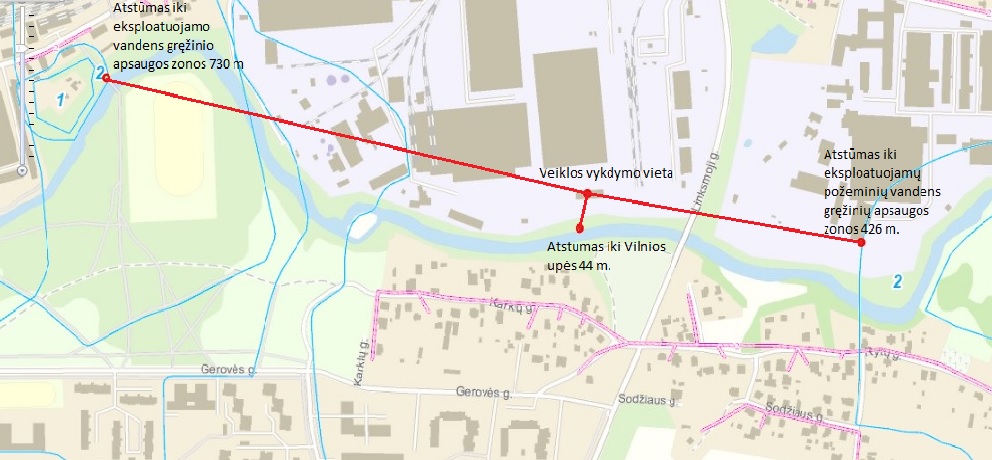 Vadovaujantis Taršos leidimų išdavimo, pakeitimo ir galiojimo panaikinimo taisyklių 26.1 punkto reikalavimu yra pridedamas žemėlapis, kuriame yra nurodyta:Vadovaujantis Lietuvos geologijos tarnybos Eksploatacinių požeminių vandens gręžinių žemėlapiu, Stiklo atliekų perdirbimo linija yra nutolusi nuo arčiausiai esančio paviršinio vandens telkinio Vilnios ūpės per 44 m, nuo požeminio vandens gręžinių, esančių į rytus nuo veiklos vykdymo vietos, apsaugos zonos  per 426 m, nuo požeminio vandens gręžinio apsaugos zonos, esančios vakaruose nuo veiklos vykdymo vietos per 730 m. ir nuo Dvarčionių geomorfologinio draustinio nutolęs per 1,9 km. Vilnios ūpė pramonės zonoje, kurioje yra vykdoma veikla, pakrantės apsaugos juostos ir zonos neturi. Vadovaujantis šiais atstumais Medinių pakuočių tvarkymo įrenginys neįeina į jokias vandenviečių apsaugos juostas ir zonas, ir napatenka į saugomas teritorijas.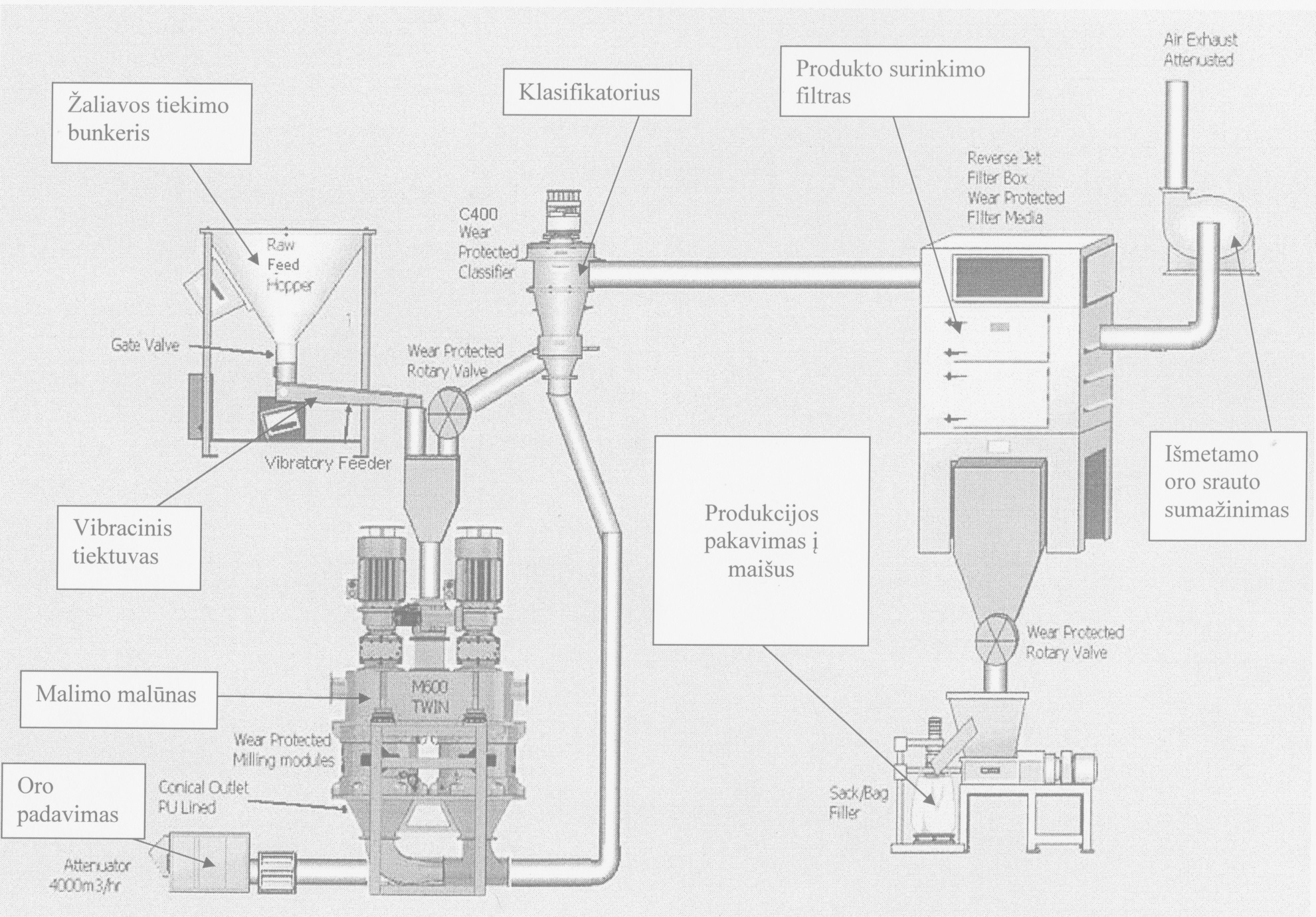 UAB,,Ekoterra“, Draugystės g. 4A, Valčiūnų km., Vilniaus raj., tel. Nr.: +370 60000997 el.p.:           ekoterra@ekoterra.ltUAB ,,Ekoterra“  Stiklo atliekų perdirbimo linija, Pramonės g. 97, Vilnius3.1. apdorojamos atliekos (naudojamos ar šalinamos, įskaitant paruošimą naudoti ir šalinti) ir (ar) laikomos atliekos, išskyrus atvejus, kai vadovaujantis Taršos integruotos prevencijos ir kontrolės leidimų išdavimo, pakeitimo ir panaikinimo taisyklių, patvirtintų Lietuvos Respublikos aplinkos ministro 2013 m. liepos 15 d. įsakymu Nr. D1-528 „Dėl Taršos integruotos prevencijos ir kontrolės leidimų išdavimo, pakeitimo ir galiojimo panaikinimo taisyklių patvirtinimo“, 1 priedu tokiai veiklai reikia turėti Taršos integruotos prevencijos ir kontrolės leidimą;Eil. Nr.Žaliavos, kuro rūšies arba medžiagos pavadinimasPlanuojamas naudoti kiekis, matavimo vnt. (t, m3 ar kt. per metus)Kiekis, vienu metu saugomas vietoje (t, m3 ar kt. per metus), saugojimo būdas (atvira aikštelė ar talpyklos, uždarytos talpyklos ar uždengta aikštelė ir pan.)12341Elektra1109 KWh-2dyzelinis kūras10 tNebus saugojama, atvežus pagal poreikį bus supilama į autokrautuvo baką.AtliekosAtliekosAtliekosNaudojimui ir (ar) šalinimui skirtų atliekų laikymasNaudojimui ir (ar) šalinimui skirtų atliekų laikymasPlanuojamas tolimesnis atliekų apdorojimasKodasPavadinimasPatikslintas pavadinimasLaikymo veiklos kodas (R13 ir (ar) D15) Didžiausias vienu metu numatomas laikyti bendras atliekų, įskaitant apdorojimo metu susidarančių atliekų, kiekis, tPlanuojamas tolimesnis atliekų apdorojimas12345610 11 03Stiklo pluošto medžiagų atliekosStiklo pluošto medžiagų atliekosR131000R5 - kitų neorganinių medžiagų perdirbimas ir (arba) atnaujinimas;R12 - atliekų būsenos ar sudėties pakeitimas, prieš vykdant su jomis bet kurią iš R1-R11 veiklų;R13 - R1– R12 veiklomis naudoti skirtų atliekų laikymas;S502 – rūšiavimas;S503 – smulkinimas;S3 – įvežimas, importas;10 11 12Stiklo atliekos, nenurodytos 10 11 11Stiklo atliekos, nenurodytos 10 11 11R131000R5 - kitų neorganinių medžiagų perdirbimas ir (arba) atnaujinimas;R12 - atliekų būsenos ar sudėties pakeitimas, prieš vykdant su jomis bet kurią iš R1-R11 veiklų;R13 - R1– R12 veiklomis naudoti skirtų atliekų laikymas;S502 – rūšiavimas;S503 – smulkinimas;S3 – įvežimas, importas;15 01 07Stiklo pakuotėsStiklo pakuotėsR131000R5 - kitų neorganinių medžiagų perdirbimas ir (arba) atnaujinimas;R12 - atliekų būsenos ar sudėties pakeitimas, prieš vykdant su jomis bet kurią iš R1-R11 veiklų;R13 - R1– R12 veiklomis naudoti skirtų atliekų laikymas;S502 – rūšiavimas;S503 – smulkinimas;S3 – įvežimas, importas;16 01 20StiklasStiklasR131000R5 - kitų neorganinių medžiagų perdirbimas ir (arba) atnaujinimas;R12 - atliekų būsenos ar sudėties pakeitimas, prieš vykdant su jomis bet kurią iš R1-R11 veiklų;R13 - R1– R12 veiklomis naudoti skirtų atliekų laikymas;S502 – rūšiavimas;S503 – smulkinimas;S3 – įvežimas, importas;17 02 02StiklasStiklasR131000R5 - kitų neorganinių medžiagų perdirbimas ir (arba) atnaujinimas;R12 - atliekų būsenos ar sudėties pakeitimas, prieš vykdant su jomis bet kurią iš R1-R11 veiklų;R13 - R1– R12 veiklomis naudoti skirtų atliekų laikymas;S502 – rūšiavimas;S503 – smulkinimas;S3 – įvežimas, importas;19 04 01Sustiklintos atliekosSustiklintos atliekosR131000R5 - kitų neorganinių medžiagų perdirbimas ir (arba) atnaujinimas;R12 - atliekų būsenos ar sudėties pakeitimas, prieš vykdant su jomis bet kurią iš R1-R11 veiklų;R13 - R1– R12 veiklomis naudoti skirtų atliekų laikymas;S502 – rūšiavimas;S503 – smulkinimas;S3 – įvežimas, importas;19 12 05StiklasStiklasR131000R5 - kitų neorganinių medžiagų perdirbimas ir (arba) atnaujinimas;R12 - atliekų būsenos ar sudėties pakeitimas, prieš vykdant su jomis bet kurią iš R1-R11 veiklų;R13 - R1– R12 veiklomis naudoti skirtų atliekų laikymas;S502 – rūšiavimas;S503 – smulkinimas;S3 – įvežimas, importas;20 01 02StiklasStiklasR131000R5 - kitų neorganinių medžiagų perdirbimas ir (arba) atnaujinimas;R12 - atliekų būsenos ar sudėties pakeitimas, prieš vykdant su jomis bet kurią iš R1-R11 veiklų;R13 - R1– R12 veiklomis naudoti skirtų atliekų laikymas;S502 – rūšiavimas;S503 – smulkinimas;S3 – įvežimas, importas;Numatomos naudoti atliekosNumatomos naudoti atliekosNumatomos naudoti atliekosAtliekų naudojimo veiklaAtliekų naudojimo veiklaPlanuojamas tolimesnis atliekų apdorojimasKodas PavadinimasPatikslintas pavadinimasAtliekos naudojimo veiklos kodas (R1–R11) Projektinis įrenginio pajėgumas, t/m.Planuojamas tolimesnis atliekų apdorojimas12345610 11 03Stiklo pluošto medžiagų atliekosStiklo pluošto medžiagų atliekosR511000Pagamintas produktas (maltas stiklas) kuris realizuojamas kaip žaliava10 11 12Stiklo atliekos, nenurodytos 10 11 11Stiklo atliekos, nenurodytos 10 11 11R511000Pagamintas produktas (maltas stiklas) kuris realizuojamas kaip žaliava15 01 07Stiklo pakuotėsStiklo pakuotėsR511000Pagamintas produktas (maltas stiklas) kuris realizuojamas kaip žaliava16 01 20StiklasStiklasR511000Pagamintas produktas (maltas stiklas) kuris realizuojamas kaip žaliava17 02 02StiklasStiklasR511000Pagamintas produktas (maltas stiklas) kuris realizuojamas kaip žaliava19 04 01Sustiklintos atliekosSustiklintos atliekosR511000Pagamintas produktas (maltas stiklas) kuris realizuojamas kaip žaliava19 12 05StiklasStiklasR511000Pagamintas produktas (maltas stiklas) kuris realizuojamas kaip žaliava20 01 02StiklasStiklasR511000Pagamintas produktas (maltas stiklas) kuris realizuojamas kaip žaliavaNumatomos paruošti naudoti ir (ar) šalinti atliekosNumatomos paruošti naudoti ir (ar) šalinti atliekosNumatomos paruošti naudoti ir (ar) šalinti atliekosAtliekų paruošimas naudoti ir (ar) šalintiAtliekų paruošimas naudoti ir (ar) šalintiKodasPavadinimasPatikslintas pavadinimasAtliekos paruošimo naudoti ir (ar) šalinti veiklos kodas (D8, D9, D13, D14, R12, S5) Projektinis įrenginio pajėgumas, t/m.1234510 11 03Stiklo pluošto medžiagų atliekosStiklo pluošto medžiagų atliekosR12, S51100010 11 12Stiklo atliekos, nenurodytos 10 11 11Stiklo atliekos, nenurodytos 10 11 11R12, S51100015 01 07Stiklo pakuotėsStiklo pakuotėsR12, S51100016 01 20StiklasStiklasR12, S51100017 02 02StiklasStiklasR12, S51100019 04 01Sustiklintos atliekosSustiklintos atliekosR12, S51100019 12 05StiklasStiklasR12, S51100020 01 02StiklasStiklasR12, S511000